State of Kansas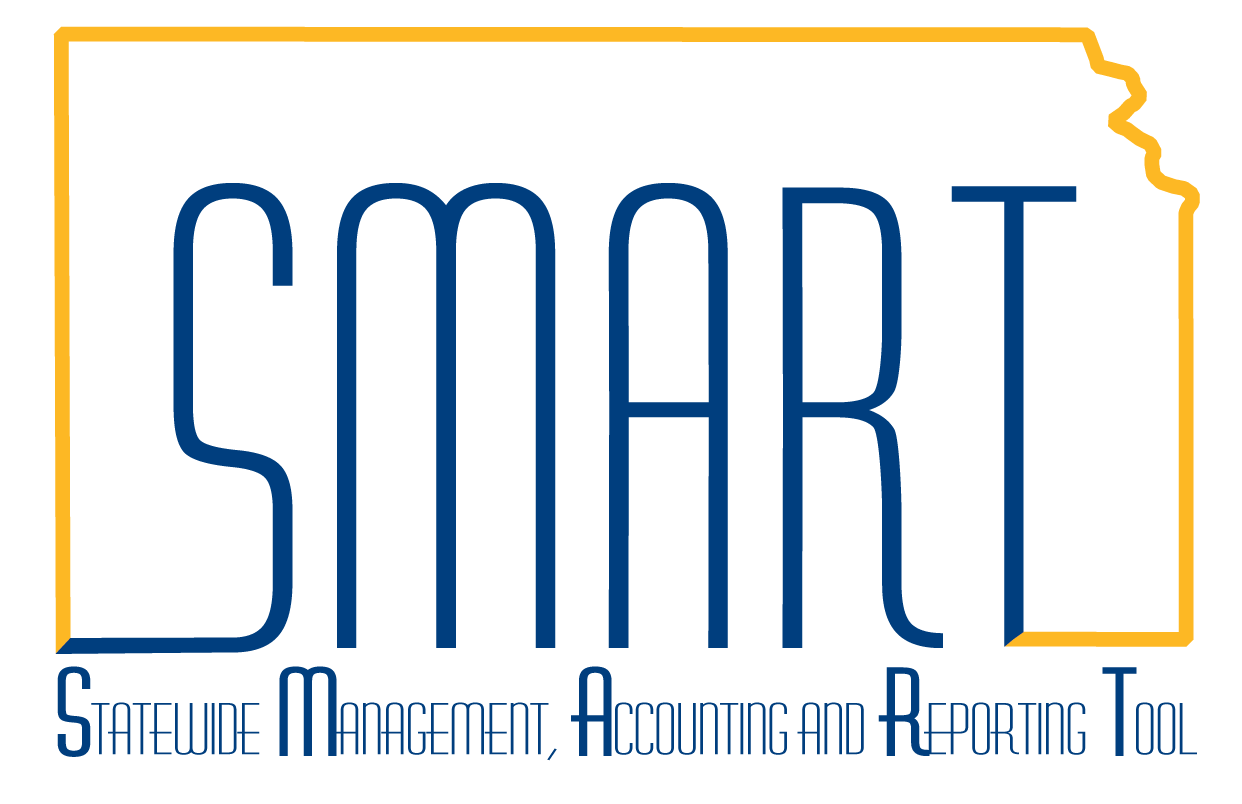 Create a Single Payment VoucherStatewide Management, Accounting and Reporting ToolDate CreatedDate Created09/25/2013VersionVersion1.1Last UpdateLast Update04/12/2019PurposePurposeSingle Payment Vouchers are created for payments to a one-time supplier, such as a refund recipient.  This is an exception to the normal voucher procedure.  Most vouchers should be regular vouchers that use a supplier ID. If the supplier is an existing supplier in SMART, do NOT use this voucher style.  Use the Regular Voucher process.If the payment is 1099 Reportable, do NOT use this voucher style.  Use the Regular Voucher process.SecuritySecurityRole Security:  Only those individuals with the following role will have access to create a voucher:Agency AP Processor (KAP_Agy_AP_Processor) with the ability to process Single Payment VouchersBU Security:  Business Unit Security is applied. Agencies will only have access to the vouchers and interfunds associated to their agency business unit.NavigationNavigationAccounts Payable Homepage > Vouchers > Add/Update > Regular EntryorNavBar: Navigator>Accounts Payable>Vouchers>Add/Update>Regular Entry1.Navigate to the ‘Add a New Value’ tab.The top 3 fields on this page cannot be changed once the ‘Add’ button is clicked. The Business Unit populates based on the user profile. The Voucher ID field automatically populates with ‘NEXT’. This assigns the next available 8 digit number as the Voucher ID. This can be modified if a different Voucher ID is desired.Select ‘Single Payment Voucher’ from the Voucher Style dropdown menu.Populate the supplier fields by selecting the magnifying glass next to the Supplier ID and select the record returned.Fill in remaing fields as necessary and click ‘Add’.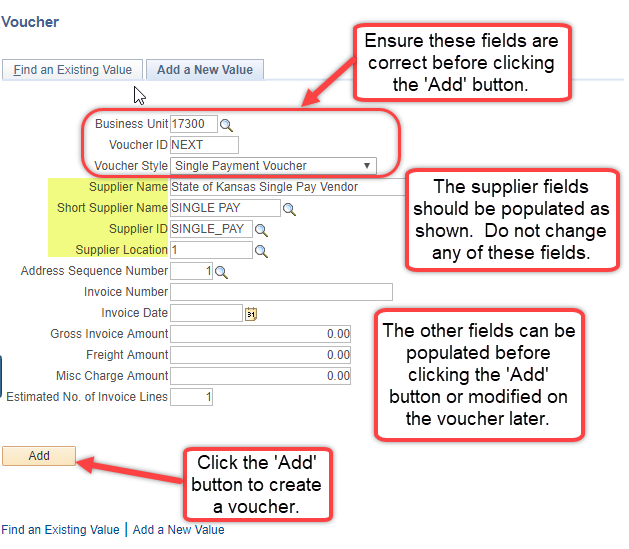 2.Populate the fields on the Single Payment Supplier tab of the voucher.Enter the Supplier Name and Address information.  At a minimum, you must include Supplier Name, Address 1, City, State, and Postal.The Payment Method defaults to ‘CHK’. If you wish to pay the supplier using the ‘ACH’ payment method, navigate to the Payments tab of the voucher, and change the Payment Method to ‘ACH’.  Navigate back to the Single Payment Supplier tab, select the ‘Supplier Bank’ link located at the top left of the page. Complete the highlighted fields with the supplier’s ACH banking information and click the ‘OK’ button.  Use of the DA-130 is recommended to obtain the supplier’s ACH authorization and required bank account information.  The DA-130 should be retained by the agency. The DA-130 job aid provides information concerning the form, and agency responsibilities for validation of the completed form and accompanying documentation.    Only steps 1-4 and 9 apply to single payment vouchers.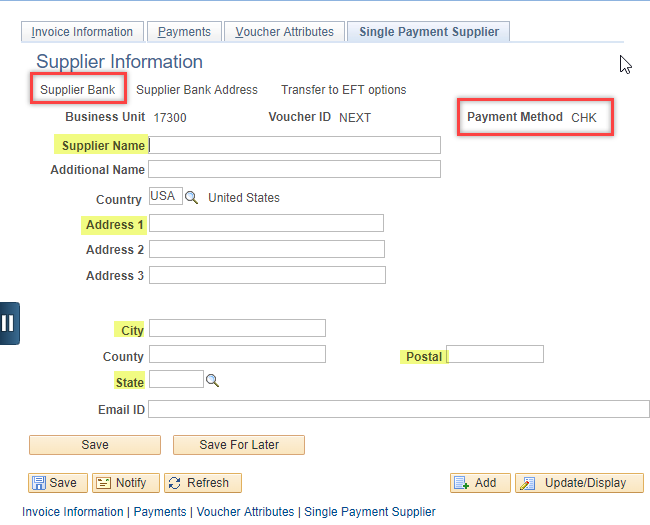 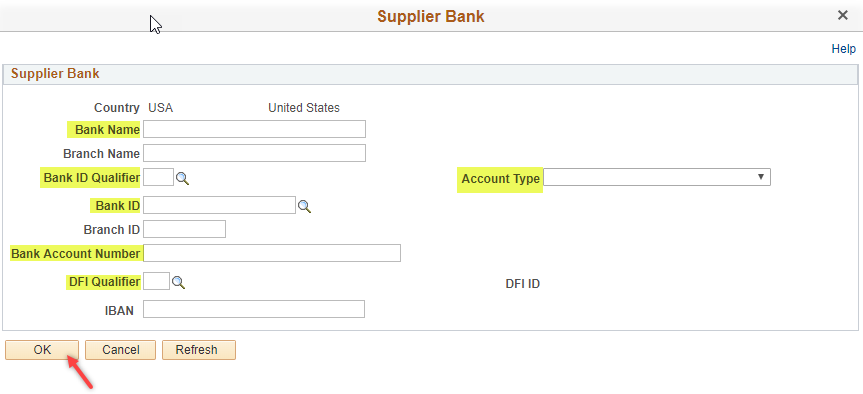 Bank Name - Name of the supplier’s bank.Bank ID Qualifier – Always use ‘001’.Account Type – Use ‘Check Acct’ for a checking account or ‘Time Dep’ for a savings account.Bank ID – Supplier’s bank routing number. SMART validates this field and returns an error if this is an invalid value.  Do not continue if you receive an error.  Contact the supplier for correct information.Bank Account Number – Supplier’s bank account.  Include any leading zeros and carefully enter the account number.DFI Qualifier: Always use ‘01’.Double check your entry and use the DA-130 or other source document to verify the information entered.3.  Populate the fields on the Invoice Information tab of the voucherAt the header level of the Invoice Information tab there are several fields to complete.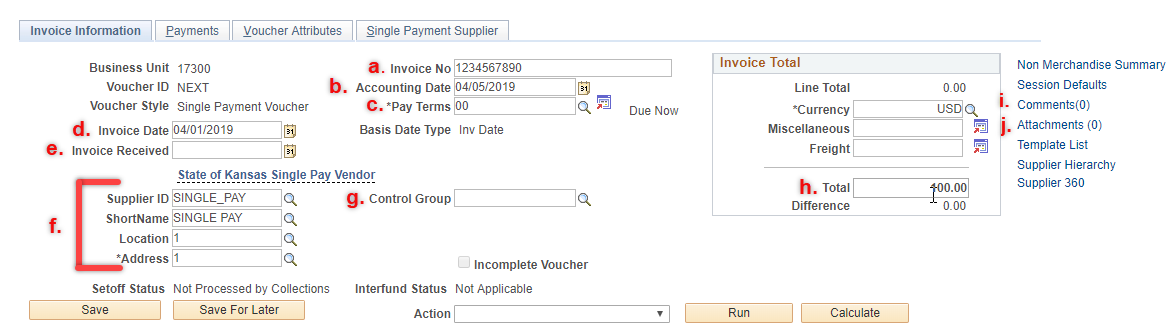 Those with asterisks are required fields.Populate the fields in the Invoice Lines section of the Invoice Information tab. Required fields include:  Line Amount, Merchandise Amount, Dept, Fund, Bud Unit, Program, & Account.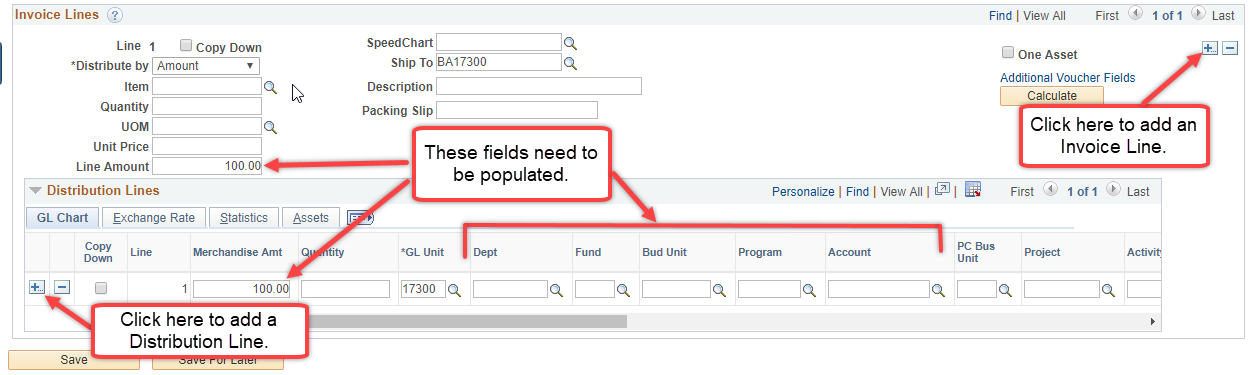 4. Populate the fields in the Payments tab of the voucherThere are several fields on the Payments tab that need to be completed before Saving the voucher.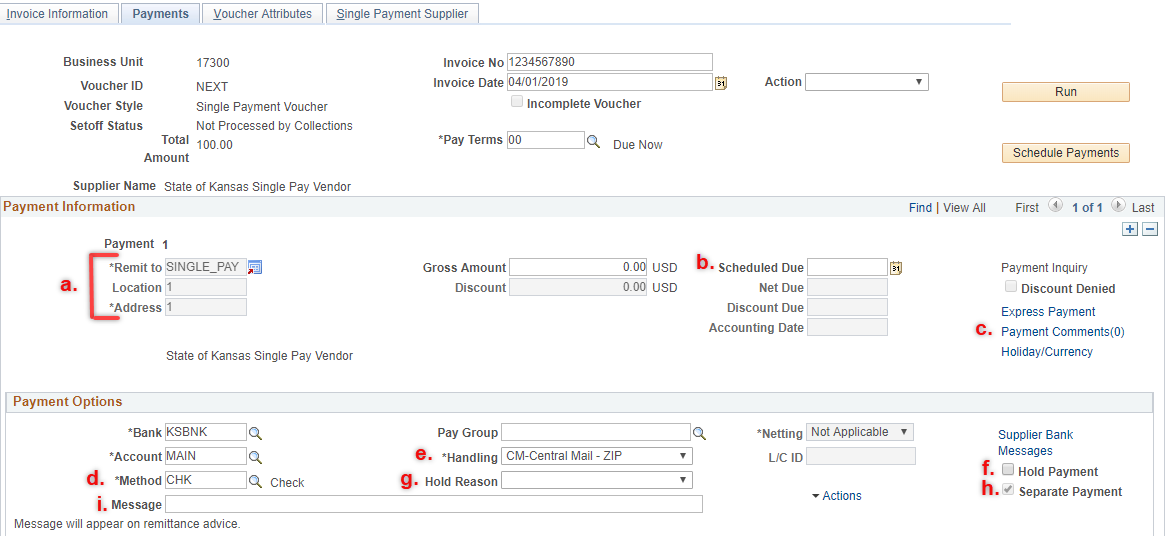 Those with asterisks are required fields.5. Once all fields are completed, save the voucher.